        На основании Федерального закона от 23 июня 2014 года № 171-ФЗ «О внесении изменений в Земельный кодекс Российской Федерации и отдельные законодательные акты Российской Федерации», пункта 4 статьи 15 Федерального закона от 06.10.2003 г.    № 131- ФЗ «Об общих принципах организации местного самоуправления в Российской Федерации», решений: Верещакского сельского Совета народных депутатов от 16.07.15 г. № 11/3, Деменского сельского Совета народных депутатов от 03.07.15 г. № 11/2, Замишевского сельского Совета народных депутатов от 15.07.15 г. № 11/2, Тростанского сельского Совета народных депутатов от 28.07.15 г. № 12/1, Халеевичского сельского Совета народных депутатов от 31.07.15 г. № 16/2, Шеломовского сельского Совета народных депутатов от 21.07.15 г. № 13/2, Старобобовичского сельского Совета народных депутатов от 17.08.15 г. № 8/1, Старокривецкого сельского Совета народных депутатов от 15.07.15 г. № 12/2, Устава Новозыбковского района Новозыбковский районный Совет народных депутатов        РЕШИЛ:       1. Принять с 1 ноября 2015 года от сельских поселений района: Верещакского сельского поселения, Деменского сельского поселения, Замишевского сельского поселения, Старобобовичского сельского поселения, Старокривецкого сельского поселения, Тростанского сельского поселения, Халеевичского сельского поселения, Шеломовского сельского поселения, полномочия по  распоряжению земельными участками, государственная собственность на которые не разграничена, расположенными на территории района.      2. Утвердить проекты соглашений между Новозыбковским муниципальным районом и сельскими поселениями района: Верещакским сельским поселением, Деменским сельским поселением, Замишевским сельским поселением, Старобобовичским сельским поселением, Старокривецким сельским поселением, Тростанским сельским поселением, Халеевичским сельским поселением, Шеломовским сельским поселением, о передаче полномочий в области распоряжения земельными участками, государственная собственность на которые не разграничена, расположенными на территории района, согласно приложениям 1 – 8.      3. Настоящее решение опубликовать и  разместить на официальном сайте   Новозыбковского района  в  сети  «Интернет».Глава района                                                                                          В.И. Киреевапроект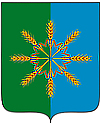 Новозыбковский  районный  Совет  народных  депутатов                                           Р Е Ш Е Н И Еот   28 октября  2015 г.  № 14/4  г. НовозыбковпроектНовозыбковский  районный  Совет  народных  депутатов                                           Р Е Ш Е Н И Еот   28 октября  2015 г.  № 14/4  г. НовозыбковО принятии Новозыбковским районом от сельских поселений района полномочий по распоряжению земельными участками, государственная собственность на которые не разграничена,  расположенными на территории района.  